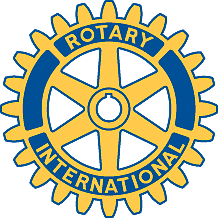 Rotary Club of Carleton Place and Mississippi Mills       Meeting of November 9th, 2009Dear Fellow Rotarians,            These minutes are the last ones I will be whisking off to you. Our regular scribe,  George Reilly, is returning from his trip, with Marion, from the Far East, where they have  been visiting their daughter in the Land of the Rising Sun, and its capital, Edo, the City  of a thousand geishas, and their tea ceremonies, with gongs  in the pm and bells in  the evening. As interim keeper of the quill, I rather enjoyed penning some of our   discussions and discourses.             Last evening, there were 10 Rotarians and 2 guests, Spencer Hahn and his  father Chris. Our President lead us in a cheery and joyous rendition of O Canada, all  in the spirit of conviviality that had been somewhat lacking in the past few weeks. Our  first President, David McGlade, read Grace, in an air of solemnity, as we bowed our  heads. Mike welcomed our guests and we were on our way to a very good meeting. We  received two items of correspondence, one from the Community Living Association of  Lanark County, requesting financial help in preparing Christmas Baskets for the needy,  and a second item from our D7040 Governor, Arnold Lawrence reminding us that this  month is Foundation Month and, as such, we should not be remiss in supporting the  EREY Program. He therefore suggests that we render onto Caesar the sum of 100$US  to the foundation.            President Mike reminded us that Wednesday is Remembrance Day, with wreaths  to be laid both in Carleton Place and Almonte, honoring our fallen forefathers who have  sacrificed the ultimate so that we may enjoy our freedom and safety and democracy.John and Brian gave us an update on the Rose Sale, which will take place NEXT   WEEK. ALL ORDERS MUST BE IN BY 12:00 NOON ON TUESDAY, NOVEMBER 17th.  FOR MORE DETAILS, PLEASE SEE BRIAN'S REPORT SENT TO US THIS  MORNING AT 1:06:26. Thanks, Brian.            The WCS meeting will take place in Cornwall at the RCAFA on Dec. 5th. I will  attend and bring with me the 200+ pairs of used prescription glasses the CPHS students  have collected. A certificate of Family and Community Service Award will be presented   by Mike to their Student Council, on our behalf.            A reminder that D7040 volunteers are still required for the RI Conference in   Montreal, next June. The registration form is available on the D website ( hocvolunteers.com ).              Our Seniors' Dinner is set for TUESDAY, DECEMBER 1st. PLEASE BE   AVAILABLE TO HELP MAKE THIS A MEMORABLE EVENING FOR OUR ELDERS.  Hence, our MONDAY, NOVEMBER 1st MEETING IS CANCELLED. David  McGlade stated that Mike Petrie of Carleton Ford, on HWY 7, will repair, FREE of  CHARGE, any vehicle that requires repairs, AS LONG AS IT IS USED FOR A NEEDY  CAUSE. FOR MORE DETAILS, CONTACT DAVID at 257 - 5083.            The Donation Committee recommended that a 1000$Cdn donation be made to  Alwood Treatment Centre to meet their needs. The motion was put forth by Gordon  and seconded by David McGlade. Mike will look into the possibility of our Club visiting  the Centre. John Litva suggested that the Club invite Richard Prentice, an author on retirement. However, this was not judged to be acceptable because Richard  wanted the Club to pay his fuel use for the return trip from TO.Spencer gave us an animated presentation of his Adventure in High Technology  Program in Ottawa. During his stay, he visited numerous institutions, namely, U of O, Algonquin, a cancer clinic, the Museum of Science and Technology, Carleton U, and the Diefenbunker, in Carp. Spencer told us that he envisages a career in computer  technology. We thank him for being an ambassador of our Community and our Rotary  Club.             Happy Dollars were given by Brian, David McGlade, John, Alan and Mike. Yours  truly won the 50/50 draw.           Meeting was adjourned at 7:25pm.                                          